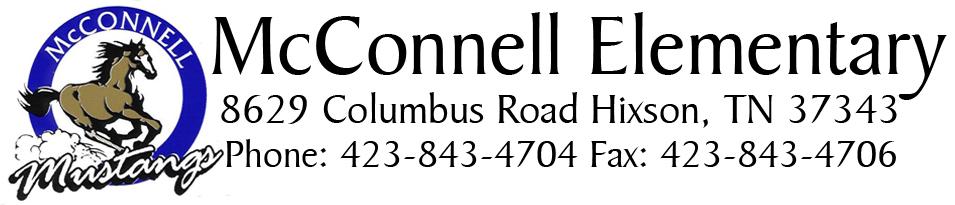 Thank you for a great 2016/2017 school year!We are looking forward to another great school year in 2017/2018!Registration:	Monday, August 7, 2017						8:30 a.m.-10:30 a.m.Returning Students Registration Requirements:  1 Proof of Residency: utility bill, lease, mortgage, or gov’t letterHave a great summer!!Thank you for a great 2015/2016 school year!We are looking forward to another great school year in 2017/2018!Registration:	Monday, August 7, 2016						8:30 a.m.-10:30 a.m.Returning Students Registration Requirements:1 Proof of Residency: utility bill, lease, mortgage, or gov’t letterHave a great summer!!